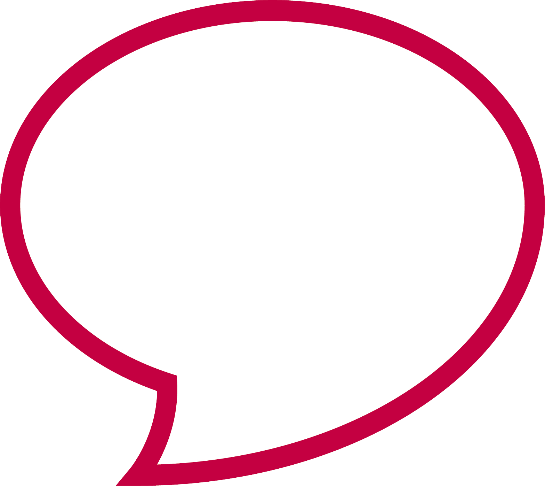 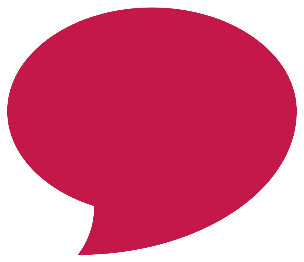 Post SpecificationTo be read in conjunction with the job family role profileDateSeptember 2023Post TitlePensions Data AdvisorJob Family Role ProfileOS11Final GradeGrade 11Purpose of this post Purpose of this post Purpose of this post To provide consistent, specialist pensions data advice and guidance to Cumbria Fire and Rescue Service and supporting the implementation of two major Pensions Projects.To provide consistent, specialist pensions data advice and guidance to Cumbria Fire and Rescue Service and supporting the implementation of two major Pensions Projects.To provide consistent, specialist pensions data advice and guidance to Cumbria Fire and Rescue Service and supporting the implementation of two major Pensions Projects.Key job specific accountabilitiesKey job specific accountabilitiesKey job specific accountabilitiesContribute to pensions project work that arises as a result of changes to the regulations, case law and best practice.  This will include activity relating to the amendments to Regulations arising from the Matthews and Sergeant / McCloud remediesProvide professional, consistent, accurate, timely advice and guidance on the interpretation and implementation of pensions policies, practices and statutory requirements.Interpret and analyse data and produce timely reports Checking, resolving and responding to complex queries on pensions data from employees and LPPAContribute to pensions project work that arises as a result of changes to the regulations, case law and best practice.  This will include activity relating to the amendments to Regulations arising from the Matthews and Sergeant / McCloud remediesProvide professional, consistent, accurate, timely advice and guidance on the interpretation and implementation of pensions policies, practices and statutory requirements.Interpret and analyse data and produce timely reports Checking, resolving and responding to complex queries on pensions data from employees and LPPAContribute to pensions project work that arises as a result of changes to the regulations, case law and best practice.  This will include activity relating to the amendments to Regulations arising from the Matthews and Sergeant / McCloud remediesProvide professional, consistent, accurate, timely advice and guidance on the interpretation and implementation of pensions policies, practices and statutory requirements.Interpret and analyse data and produce timely reports Checking, resolving and responding to complex queries on pensions data from employees and LPPAPlease note annual targets will be discussed during the appraisal processPlease note annual targets will be discussed during the appraisal processPlease note annual targets will be discussed during the appraisal processKey facts and figures of the postKey facts and figures of the postKey facts and figures of the postBudget ResponsibilitiesBudget ResponsibilitiesNoneStaff Management ResponsibilitiesStaff Management ResponsibilitiesThe role has no direct staff management responsibility but will need to provide advice, guidance and instruction to colleagues, managers and employees.OtherOtherNoneEssential Criteria - Qualifications, knowledge, experience and expertiseEssential Criteria - Qualifications, knowledge, experience and expertiseEssential Criteria - Qualifications, knowledge, experience and expertiseTechnical, vocational or part-professional qualification at vocational degree level or equivalent demonstrable experience (NVQ4).  Membership of CIPD or demonstrable experience.Comprehensive pensions knowledge, in particular of the Firefighters Pensions schemes Up to date knowledge of legal and legislative frameworks.Excellent ICT, numeracy, analytical and comprehension skills. Capacity to work effectively under pressure, prioritise and meet deadlines. Personal integrity and understanding of requirements of confidentiality.Technical, vocational or part-professional qualification at vocational degree level or equivalent demonstrable experience (NVQ4).  Membership of CIPD or demonstrable experience.Comprehensive pensions knowledge, in particular of the Firefighters Pensions schemes Up to date knowledge of legal and legislative frameworks.Excellent ICT, numeracy, analytical and comprehension skills. Capacity to work effectively under pressure, prioritise and meet deadlines. Personal integrity and understanding of requirements of confidentiality.Technical, vocational or part-professional qualification at vocational degree level or equivalent demonstrable experience (NVQ4).  Membership of CIPD or demonstrable experience.Comprehensive pensions knowledge, in particular of the Firefighters Pensions schemes Up to date knowledge of legal and legislative frameworks.Excellent ICT, numeracy, analytical and comprehension skills. Capacity to work effectively under pressure, prioritise and meet deadlines. Personal integrity and understanding of requirements of confidentiality.Disclosure and Barring Service – DBS ChecksDisclosure and Barring Service – DBS ChecksDisclosure and Barring Service – DBS ChecksThe level of check required is: DBS Standard The level of check required is: DBS Standard The level of check required is: DBS Standard Job Working CircumstancesJob Working CircumstancesJob Working CircumstancesEmotional DemandsNoneNonePhysical DemandsNoneNoneWorking ConditionsAgile working, office based and may require travel throughout the countryAgile working, office based and may require travel throughout the countryOther FactorsOther FactorsOther Factors